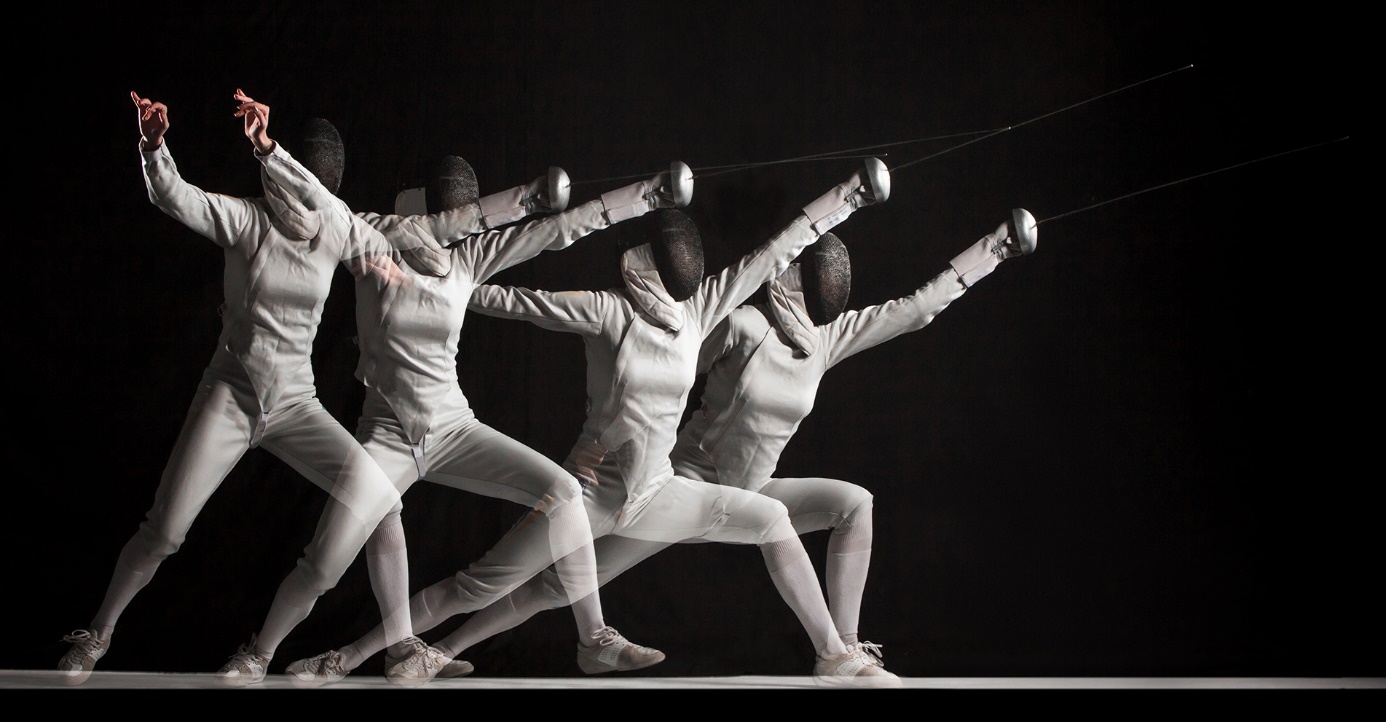 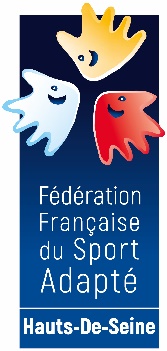 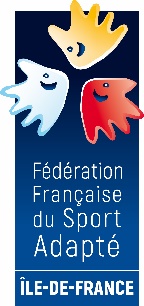 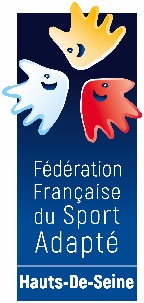 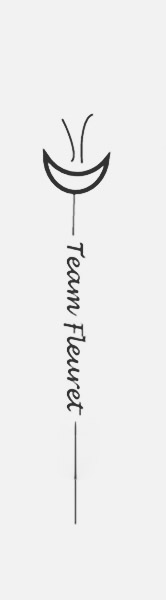 Modalités d’inscription Afin de participer à l’après-midi de découverte escrime sport adapté organisée par le club de Team Fleuret de Vaucresson, les documents suivants doivent être envoyés avant le lundi 13 mai 2019 à : Documents à envoyer avant le lundi 13 mai 2019 : - Certificat médical de non contre-indication à la pratique du tennis sport adapté de moins d’un an- Fiche d’inscription : Nom :Prénom : Date de Naissance : N° de licence FFSA* : - Règlement de la licence sport adapté : licence à la journée 7 euros** La journée de découverte est gratuite pour les personnes licenciées – Pour les personnes non licenciées, possibilité de prendre une licence à la journée (7€)Rendez-vous au Gymnase Yves du Manoir13 allée des lauriers – 92420 Vaucresson Lundi 13 mai 2019 de 14h à 16h30 Pour toute demande d’information, vous pouvez contacter Elise : 06 23 39 51 10